Disinformation, Misinformation, or Fake News?Disinformation is false, inaccurate, manipulated, confusing, or misleading information deliberately spread with the intent to deceive and manipulate. It promotes disagreement, sows discord, creates distrust of government institutions and undermines the democratic process. In more extreme cases, disinformation incites violence and harms the values of our democracy. Misinformation is false, inaccurate, or misleading information that is shared without the intent to deceive or manipulate.Fake news includes news stories that are completely false - the information is invented, with no verifiable sources, facts, or quotes. This can also include satire that can be mistaken as factual.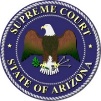 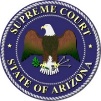 None of these include legitimate criticism, protest, or censure of government actions, institutions, or processes.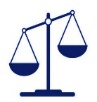 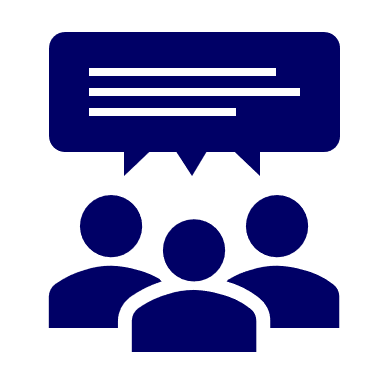 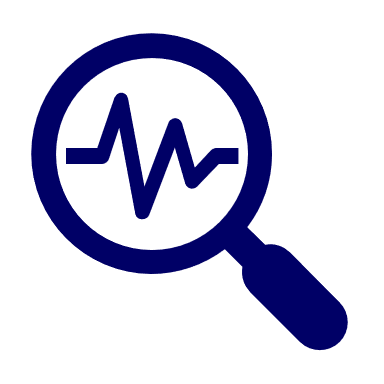 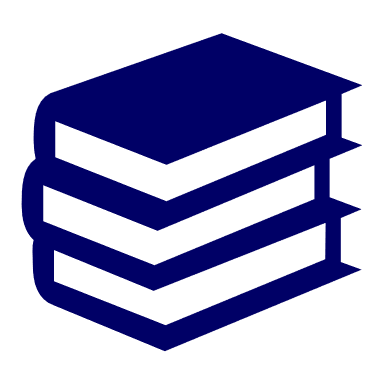 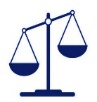 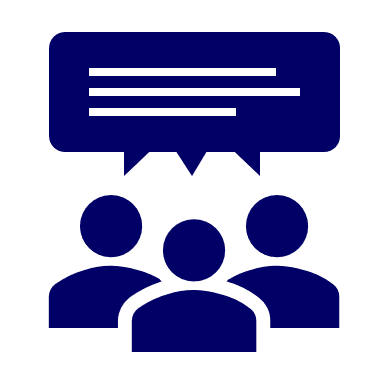 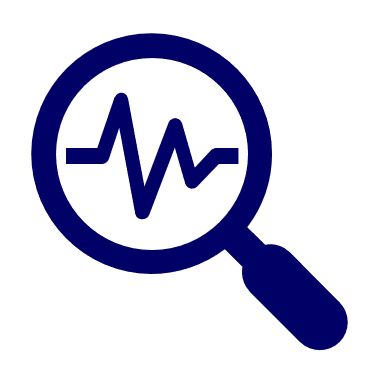 